      LOYOLA COLLEGE (AUTONOMOUS), CHENNAI – 600 034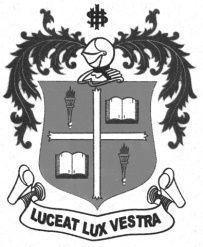     M.A. DEGREE EXAMINATION - ECONOMICSSECOND SEMESTER – APRIL 2012EC 2810 - LABOUR ECONOMICS AND INDUSTRIAL RELATIONS               Date : 21-04-2012 	Dept. No. 	  Max. : 100 Marks    Time : 9:00 - 12:00                                              	Part – AAnswer any Five questions in about 75 words each:	                                                     (5 x 4 = 20)Define ‘Labour Economics’ and briefly comment on it.Comment on ‘marginal productivity theory of wage’Briefly explain the two dimensions of quality of life. Distinguish between subsistence and standard of living theories of wages.Discuss the concept of ‘materialistic interpretation of history’ (Marx)Explain the two factors responsible for migration of labour to urban areas.Differentiate between product market and factor market.Part – BAnswer any Four questions in about 250 words each:                                                         (4 x 10 =40)Explain the various specialities of labour.Examine the classical theory of employment.Bring out the scope of the subject ‘labour economics and Industrial Relations’.Explain the concept Internal and External wage structure.Discuss the Minimum Wages Act 1948.Bring out the Marxian View on trade unionism.Explain the KDHM model of Trade union.Part – CAnswer any Two questions in about 1200 words each: 	                                                     (2 x 20 = 40)Examine the Institutional Labour Market Model.Evaluate the five steps in the process of manpower planning.Narrate the trade union movement in India.Critically analyze the Social Security measures in India.
****************